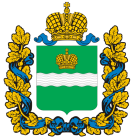 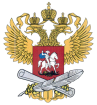 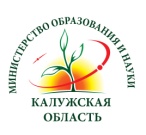 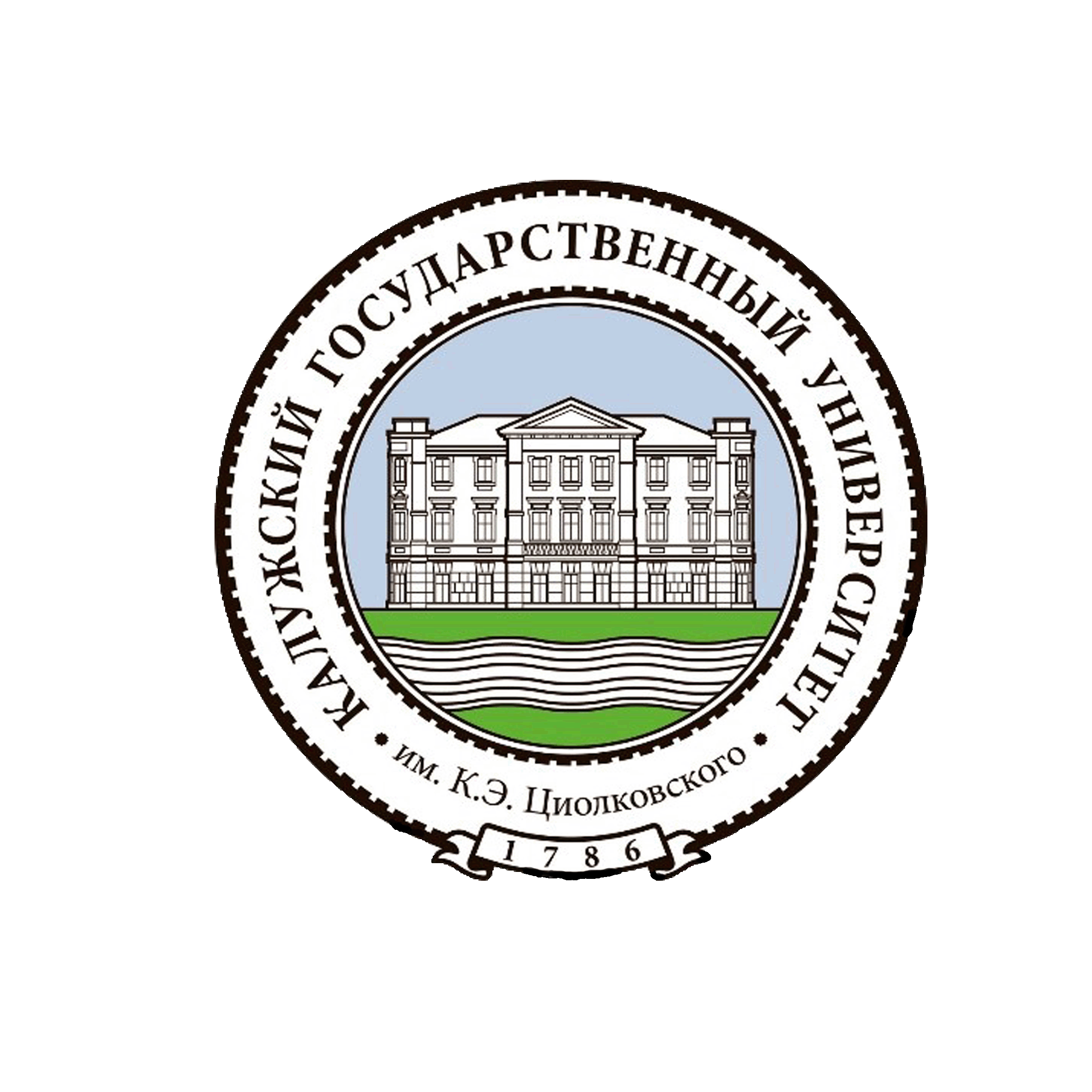 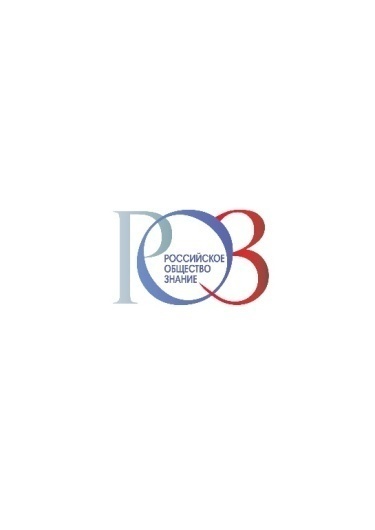 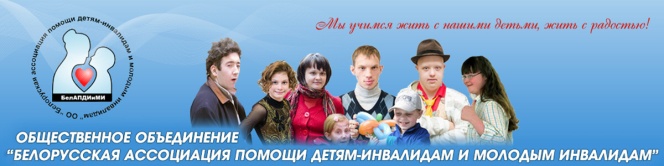 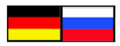 Международная научно-практическая конференция   «Трудоустройство и занятость людей с ограниченными возможностями здоровья в соответствии со статьей 27 Конвенции о правах инвалидов. Опыт России, Германии, Беларуси и других стран» (24-25 октября 2017 г., Калуга, Россия)Программа:24 -25 октября 201710.00-11.00 Регистрация11.00 Пленарное заседание, аудитория 506 (г. Калуга, ул. Ст.Разина, д.22/48)Открытие конференции и приветствие  ректора ФГБОУ ВО «Калужский государственный университет им. К.Э.Циолковского» Казака Максима АнатольевичаПриветствие Уполномоченного по правам человека в Калужской области Зельникова Юрия ИвановичаПриветствие Председателя Городской Думы г. Калуги Иванова Александра Георгиевича Доклады:Коновалов Павел Вячеславович, министр труда и социальной политики Калужской области  «Обеспечение занятости инвалидов в Калужской области»Зубов Денис Юрьевич, заместитель министра образования и науки Калужской области «Опыт реализации профессионального образования людей с ограниченными возможностями здоровья в Калужской области»Куммер Мартин,  Председатель Германо-российского общества дружбы в Тюрингии,  «Германо-российский проект  – «Задействование людей с ограниченными возможностями здоровья» 2016 – 2018 гг.» (Германия)Оскар Хельмерих, Член Парламента Федеральной земли Тюрингия, фракция СПД  .  «Опыт Тюрингии по внедрению Конвенции ООН по правам людей с ограниченными возможностями», (Германия).Ампреева Наталья Александровна, член Центрального совета ОО БелАПДИиМИ, директор производственно-торгового унитарного предприятия "АртИдея", Лапчик Сергей Александрович, социальный работник и специалист по сопровождению УП "АртИдея". «Опыт работы по трудоустройству людей с множественными нарушениями развития». ( г. Минск, Беларусь)12.30 до 13.00  - перерыв 13.00  - 14.30  Пленарное заседание (продолжение) Ларс Йене, Заместитель председателя социальной комиссии городского совета г. Зуль «Ситуация с людьми с ограниченными возможностями здоровья на рынке труда Германии» (г. Зуль, Германия)Томас Лоос,  Управляющий некоммерческой организацией в форме общества с ограниченной ответственностью „Мастерские  г. Зуль”. Работа в мастерской для людей с ограниченными возможностями здоровья» (Германия)Йоханнес Шимонек, Экс-руководитель ведомства по социальным вопросам Федеральной земли Тюрингия, «Компенсационная выплата – правовые основы и применение на практике в Тюрингиии» (Германия)Волохов  Андрей Валентинович, директор  Реабилитационного центра для инвалидов "Калужский реабилитационно-образовательный комплекс" «Опыт трудовой подготовки инвалидов на базе «Реалибилитационного центра для инвалидов» (г. Калуга)Дробышева Светлана Николаевна, директор Обнинского реабилитационного центра для детей и подростков с ограниченными возможностями «Доверие».  «Опыт трудоустройства подростков с ОВЗ и молодых инвалидов»  (г. Обнинск).Казакова Светлана Петровна, к.философ.н, зав.кафедрой социальной работы и социальных технологий КГУ им. К.Э.Циолковского «Доступная среда в Калужской государственном университете им. К.Э.Циолковского» (г. Калуга)14.30 - 15. 30 Обед15.30  - 17.00  Пленарное заседание (продолжение) Хомутова Ольга Юрьевна, к.и.н., доцент кафедры государственного и муниципального управления, заместитель директора по ДПО Калужского филиала РАНХИГС «Инфрастуктурные проблемы при реализации проектов в сфере "Инклюзии» (г. Калуга)Коновалова Мария Павловна, к.пед.наук, директор МУК «Областная библиотека для слепых им. Н.Островского». «Культурная среда – как условии интеграции инвалидов в современном социуме» (г. Калуга)Петрова Екатерина Геннадьевна, Президент Калужской региональной общественной организации в поддержку детей с ограниченными возможностями, детей-инвалидов и инвалидов с детства "ГОРОД НАДЕЖДЫ". «Роль общественной организации в социализации детей- инвалидов, поддержке их семей для последующей профориентации» (г. Калуга)Петрова Елена Александровна, к.психол.н. декан психолого-педагогического факультета ГОУ ВО МО "Государственный гуманитарно-технологический университет.  Солдатов Дмитрий Вячеславович, к.психол.н., доцент, "О центре инклюзивного профессионального обучения студентов-инвалидов и студентов ОВЗ» (г. Орехово-Зуево).Герасикова Елена Николаевна, к.э.н., доцент кафедры экономики и менеджмента Калужского филиала РАНХИГС "Социальные проекты в профессиональной подготовке управленца" (г. Калуга)Ворошилова Елена Леонидовна, к.пед.н, зав.кафедрой ФГАОУ ДПО «Академия повышения квалификации и профессиональной переподготовки работников образования» «Профессиональная самореализация людей с ОВЗ и инвалидностью в Российской Федерации» (г. Москва)25 октября 20179.30 – 11.45  (Учебный корпус КГУ им. К.Э.Циолковского, ул. Ст. Разина, д.22/48)Секционные заседанияСекция 1. Место проведения – аудитория 804.Тема: «Социальная адаптация, профессиональная ориентация, медико-психолого-педагогическое сопровождение обучающихся с ограниченными возможностями здоровья в современных условиях».Руководитель: Авраменко Н.Н. к.философ.н., доцент, и.о зав. кафедрой социальной и организационной психологии КГУ им. К.Э.ЦиолковскогоМодераторы:  Дробышева С.Н., директор Обнинского реабилитационного центра для детей и подростков с ограниченными возможностями «Доверие».Мезенцева Н.В. – к.психол.н., зам.директора МБУ «Центр психолого-педагогической, медицинской и социальной помощи «Стратегия» города Калуги Брайцева Светлана Владимировна, воспитатель,  Лаврова Екатерина Олеговна, зам директора по УВР,  Бахолдин Василий Алексеевич,  социальный педагог ГКОУКО "Калужская школа - интернат №5 им. Ф.А. Рау для обучающихся с ОВЗ". «Система профориентационной работы в школе-интернате для обучающихся, имеющих нарушения слуха» (г. Калуга.)Гераськина Ирина Николаевна, заместитель директора по дистанционному обучению ГКОУ КО "Областной центр образования" "Социализация личности детей-инвалидов в условиях дистанционного обучения." (г. Калуга) Горбачева Мария Валерьевна, педагог-психолог МБОУ "СОШ №4" г.Калуги. «Социализация детей, находящихся на домашнем обучении (из опыта работы)». (Калуга)Завьялова Елена Викторовна, педагог дополнительного образования  высшей категории Обнинского реабилитационного центра для детей и подростков с ограниченными возможностями «Доверие» «Работа в творческих мастерских» (г. Обнинск, Россия)Земская Татьяна Михайловна – зав.отделением психолого-педагогической помощи  Обнинского реабилитационного центра для детей и подростков с ограниченными возможностями «Доверие»  Опыт реализации программ профессионального самоопределения подростков с ОВЗ. (г. Обнинск ).Илюшина Марина Ивановна, аспирант КГУ им. К.Э.Циолковского «Актуализация ресурсной субъектности как фактора конструктивного переосмысления потенциальных возможностей родителей детей с ОВЗ» (г. Калуга)Каштанова Юлия Сергеевна, учитель-дефектолог МБДОУ №44, "Анютины глазки", магистрант КГУ им. К.Э.Циолковского, Воропаева Анжелика Александровна, педагог-психолог МБДОУ №44, "Анютины глазки", «Опыт медико-психологического сопровождения детей с ОВЗ. Система работы МБДОУ №44 «Анютины глазки» (г. Калуга)Мамаева Екатерина Александровна, педагог-психолог, Масленникова Оксана Валериевна, зам.директора МБОУ "Средняя общеобразовательная школа №10 с углубленным изучением отдельных предметов" г. Калуги «Изучение и поддержка индивидуальной образовательной траектории  ученика с ОВЗ (Из опыты работы школы) (г. Калуга)Маркина Яна Владимировна, педагог-психолог МБОУ "Средняя школа №16" г. Калуги «Социальная адаптация, профессиональная ориентация и медико-психолого-педагогическое сопровождение детей с ОВЗ и их семей в условиях образовательных учреждений разного уровня». (г. Калуга)Онипченко Ольга Геннадьевна, педагог-психолог  МБОУ "Средняя общеобразовательная школа №11" г. Калуги «Развитие способностей детей-инвалидов и их профессиональная ориентация в условиях общеобразовательной школы» (г. Калуга)Рогова Оксана Викторовна, педагог-психолог  МБОУ "Средняя общеобразовательная школа №46" г. Калуги «Коррекционно-развивающие возможности сенсорной комнаты в психолого-педагогическом сопровождении учащихся с ОВЗ и детей–инвалидов» (г. Калуга) Секция 2. Место проведения -  аудитория413Тема: «Подготовка людей с ограниченными возможностями здоровья в учреждениях среднего профессионального и высшего образования для последующего трудоустройства».Руководитель: Подольская И.А, к.философ.н., доцент кафедры социальной и организационной психологии КГУ им. К.Э.ЦиолковскогоМодератор: Хохлова Антонина Юрьевна – к.пед.н.,  Государственное автономное профессиональное образовательное учреждение Калужской области «Калужский колледж сервиса и дизайна» Иванова Ирина Викторовна, к.психол.н., доцент, .Макарова Валентина Александровна, д.пед.н., профессор, КГУ им. К.Э.Циолковского «Арттерапевтические практики как средство социальной адаптации студентов-инвалидов и студентов с ОВЗ» (г. Калуга)Подольская Инга Александровна, к.филосов.н, ФГБОУ Во «Калужский государственный университет им. К.Э.Циолковского» «Опыт взаимодействия с людьми с ОВЗ в образовательном пространстве» (г. Калуга)Спиженкова Мария Антониновна, к.философ.н, доцент кафедры общей и юридической психологии КГУ им. К.Э.Циолковского (г. Калуга)Соколова Виктория, студентка института естествознания КГУ им. К.Э.Циолковского (г. Калуга)Хохлова Антонина Юрьевна, к.пед.н., старший  методист Калужского колледжа сервиса и дизайна, руководитель «Центра методического сопровождения инклюзивного  профессионального образования инвалидов» «Нормативно-правовые основы подготовки инвалидов к последующему трудоустройству» (г. Калуга)Секция 3. Место проведения - 313 аудитория Тема: «Создание рабочих мест и доступной среды как условие трудоустройства людей с ограниченными возможностями»Руководитель: Богомолова Елена Анатольевна, к.психол.н., доцент, КГУ им. К.Э.ЦиолковскогоМодераторы: Коновалова Мария Павловна - директор МУК «Областная библиотека для слепых им. Н.Островского»,  Ильяшевич Галина Олеговна –  Ильяшевич Галина Олеговна, Полянская  Елена Геннадьевна, Астанкова Дарья Владимировна, Васильченко Татьяна Петровна, Губченко Александр Михайлович, Комарова Анна Николаевна, Орловцева Елена Валентиновна, Сюзюмова Анна Анатольевна.  Опыт успешной самореализации людей с нарушениями зрения в современном обществе. (г. Калуга)Климов Андрей  Евгеньевич, магистрант КГУ им. К.Э.Циолковского  «Когнитивные и личностные факторы, определяющие содержание представлений студентов о возможностях социализации лиц с ОВЗ» (г. Калуга)Полпудникова Татьяна Юрьевна, студент КГУ им. К.Э. Циолковского, «Формирование доступной среды в региональной сфере туризма» (г. Калуга)Выездные площадки:12.00  - Отъезд от главного корпуса КГУ им. К.Э.Циолковского12.30 – 15. 00 Работа на  тематических  площадках – Площадка 1. «Профессиональная подготовка особых» Место проведения: Реабилитационный центр  для инвалидов "Калужский реабилитационно-образовательный комплекс". Адрес:  г. Калуга, ул. Тарутинская, д. 171а Методический семинар: Реабилитационный центр для инвалидов"Калужский реабилитационно-образовательный комплекс". Методический семинар «Профессионализация инвалидов в условиях реабилитационного центра».  Руководитель: Волохов Андрей Валентинович, заслуженный работник социальной защиты населения Калужской области, директор Реабилитационного центра для инвалидов "Калужский реабилитационно-образовательный комплекс"Площадка 2. "Просвещение для особых"  место проведения - МУК «Областная библиотека для слепых им. Н.Островского»  Адрес: г. Калуга, ул. Поле сводобы, д.34аМетодический семинар «Организация и проведение просветительских проектов для инвалидов..Руководитель: Коновалова Мария Павловна, директор МУК «Областная библиотека для слепых им. Н.Островского», член правления КРО «Российское общество  «Знание»    Соруководитель -  Ильяшевич Галина Олеговна, 